SOLICITUD DE CAMBIO DE FECHA DE ACTO DE EVALUACIÓN 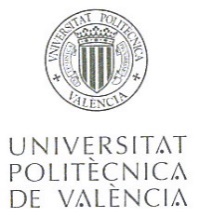 ESCUELA POLITÉCNICA SUPERIOR DE GANDIAESCOLA POLITÈCNICA SUPERIOR DE GANDIA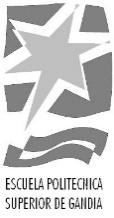 Apellidos, nombre:      DNI:      E-mail:      Teléfono:      Dirección postal:      Dirección postal:      Titulación que cursa:      Titulación que cursa:       EXPONE: Que por causa justificada no puede asistir al acto de evaluación siguiente: ASIGNATURA:       FECHA:       MOTIVO DE LA SOLICITUD (Marcar la que proceda. Detallar en “observaciones” y acompañar documentación justificativa)  Enfermedad grave u hospitalización del estudiante o de un familiar hasta el segundo grado de consanguinidad o afinidad.  Asistencia a un acto o deber personalísimo e inexcusable (cuyo incumplimiento supondría responsabilidades administrativas o penales para su persona).  Fallecimiento de un familiar hasta el segundo grado de consanguinidad o afinidad.   Asistencia a un acto de interés para la Universidad (como actos de representación estudiantil, deportiva, recepción de premios relevantes o actos relacionados con la participación en competiciones en el marco de los equipos de Generación Espontánea).  Otros:      OBSERVACIONES FECHA Y FIRMA               Fecha:                                                                     Firmado:      